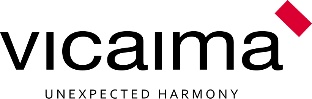 DENÚNCIA DE UMA IRREGULARIDADEAssuntoDenunciar de forma identificadaA sua identidade será apenas revelada às pessoas que tratarem a denúncia e é confidencial para qualquer outra pessoa, mesmo envolvidas no processo de denúncia.Denunciar de forma anónima Se preferir não revelar a sua identidade durante o processo, pode escolher denunciar de forma anónima.DescriçãoCategoriasAbuso de poder AmeaçasBranqueamento de CapitaisComportamento inaceitável Conflito de interesses Corrupção DiscriminaçãoÉtica e Integridade Exploração sexual, abuso ou assédio Fraude Proteção de dados pessoais Segurança de rede e sistemas de informação Suborno Outro Nome (opcional)E-mail (opcional)Número de telefone (opcional)TOMEI CONHECIMENTO DAS INFORMAÇÕES PRESTADAS NO SÍTIO DA INTERNET DA VICAIMA, AO ABRIGO DO ARTIGO 16.º DA LEI N.º 93/2021, DE 20 DE DEZEMBRO E TENHO CONHECIMENTO DO REGIME GERAL DE PROTEÇÃO DE DENUNCIANTES DE INFRAÇÕES ESTABELECIDO NA MESMA LEI 